Enrolment into the School is dependent upon students and parents complying with this policy.Any student wishing to seek exemption from/modification of the uniform is required to make written application to the School Council outlining the grounds of their request and any approved modifications must be purchased from the school uniform supplier.APPLICATIONAll students must wear the AHS uniform. The uniform is unique to the school and must be purchased through the school nominated uniform supplier or the onsite second-hand uniform shop. Sporting garments from other stores are not permitted to be worn. Students are permitted to wear the Hijab or head scarf in the school colour of red or white. Sports uniform is allowed to be worn on the way home if students have PE/sport during the last session of the day.It is expected that all students wear the blazer to and from school and have it with them for period 1 & 2.The school spray jacket may be worn over the top of the blazer to/from school in inclement weather or if cycling to/ from school, but must be taken off upon arrival and the blazer worn into the school building.Students are not required to wear the blazer on the way home from school if the temperature is above 30 degrees Celsius, however, it must be worn to school in the morning.Shirts long and short sleeved must be worn with a tie.The winter skirt, trousers and shorts must be worn with the shirt and tie.In extreme heat, the tie may be removed on arrival to school. Students will be notified on the day.A plain black hat may be worn outdoors in summer.The summer dress is not permitted to be worn during terms 2 and 3.Students may carry an umbrella in case of wet weather.A plain black scarf is allowed in winter.GENERAL APPEARANCEIt should be noted that students’ general appearance, including hairstyle and jewellery, should be appropriate to the school environment and comply with Occupational Health and Safety requirements. Extremes in a student’s appearance which contravene this policy are unacceptable. The determination on these matters will be at the discretion of the Administration with students expected to comply with the following guidelines:Piercings are to be limited to two small ear piercings No other visible jewelleryNo facial piercingsHair colour must be close to the students’ natural hair colour and no extreme hairstyles allowedFacial hair must be neatly groomedLong hair (beyond shoulder length) is to be tied back at all timesAny makeup must be minimal Clear nail polish onlyLength of dress and skirt is to be just above the kneeShorts to be school issued shorts and of appropriate lengthNo visible tattoosBREACHES OF THE UNIFORM POLICYStudent ResponsibilitiesStudents who are out of uniform will receive a school-based sanction. It is important to note that the school reserves the right to suspend students who are persistently in breach of the uniform policy, or refuse to abide by the staged sanction approach that we put in place. Students who are continually out of uniform or in inappropriate attire, will be sent home to change. Parents will be notified when this occurs.Parent/ Guardian ResponsibilitiesPlease ensure your child has the correct uniform from the first day, including school shoes.Please ensure your child leaves home wearing the uniform correctly, eg. Black leather school shoes, correct socks, blazer etc.In some cases, students may spend time between the homes of both parents. Please ensure that the school uniform is packed including school shoes if this occurs on weekends.If you are experiencing financial hardship re purchasing items of uniform, please contact the Student Wellbeing Coordinator on 9822 3247.Teacher ResponsibilitiesAll teachers are expected to actively support School Council’s policy on the wearing of the uniform and comply with the implementation of the policy.All Tutor Group teachers are required to put any transgressions on Compass.The Auburn High School Uniform Policy is available on the school website and Compass. All students need to follow these school guidelines and regulations.
School Council EndorsedThis policy was endorsed by School Council in March 2021AttachmentUniform Policy - Student and Parent Acknowledgement and AgreementUNIFORM POLICYSTUDENT NAME: ________________________________________________________________Student and Parent/ Guardian Acknowledgement and AgreementReturn this signed section to the office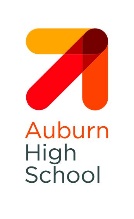 UNIFORM POLICYSUMMER UNIFORM WORN IN TERM 1&4WINTER UNIFORM WORN IN TERM 2&3School blazer red with logoSchool blazer red with logo                                   Summer dress worn with white AHS socks with colour trim, black tights not permittedWinter skirt worn with black tights or black crew length socksCharcoal grey school trousers or shortsCharcoal grey school trousers or shortsSchool jumper charcoal with logo School jumper charcoal with logoWhite shirt with school stripes (long or short sleeved) with logoWhite shirt with school stripes (long or short  sleeved) with logoSchool tieSchool tieBlack crew length socks with trousers  Black crew length socks with trousers Grey marle school-issue socks with shortsGrey marle school-issue socks with shorts Black leather school shoes in traditional/ classic style Black leather school shoes in traditional/ classic styleAuburn High School backpackAuburn High School backpackSPORTS UNIFORMRed AHS sports top with school logoBlack shorts with school logoBlack school track pantsNon-marking runnersAHS spray jacket (to be worn to PE and inter-school sports only, or if cycling to/ from school)AHS rugby top (to be worn to PE and inter-school sports only)I have read the AHS Uniform Policy carefully, understand that any breach of the conditions will involve consequences and understand that there may be further disciplinary action taken if the school administration deems it necessary.I have read the AHS Uniform Policy carefully, understand that any breach of the conditions will involve consequences and understand that there may be further disciplinary action taken if the school administration deems it necessary.Student Name:Year Level:Student Signature:Parent/Guardian Name:Parent/Guardian Signature:Date:______________________________________________________________________________________________________________________________________________________________________________________________________________________________________________________________________________________________________